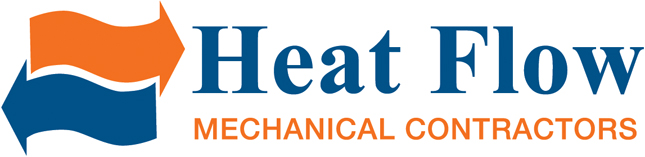 Προσλαμβάνουμε Μηχανολόγους Μηχανικούς!Η εργοληπτική / μηχανολογική εταιρία HeatFlow, ζητά για άμεση πρόσληψη  δυο   απόφοιτους τριτοβάθμιας  σχολής  στην Μηχανολογία με ενδιαφέρον στις Μηχανολογικές Εγκαταστάσεις  για να εκπαιδευτούν  στη κοστολόγηση / ετοιμασία προσφορών για μηχανολογικά έργα (Κλιματισμός, Εξαερισμός, Πυρόσβεση, Υδραυλικά, Αποχετεύσεις κτλ.) και   στην διαχείριση/ εκτέλεση μηχανολογικών έργων.   Οι ενδιαφερόμενοι  θα κληθούν για προσωπική συνέντευξη. Η έδρα της εταιρίας βρίσκεται στην Λευκωσία  Οι ενδιαφερόμενοι να αποστέλλουν το C.V τους στο info@heatflow.com.cy ή στο φαξ 22875371.